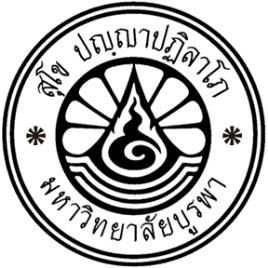 โปรดกรอกแบบขออนุญาตพานิสิตออกนอกสถานศึกษาคณะ........................................ มหาวิทยาลัยบูรพา วิทยาเขตจันทบุรี แล้วส่งกลับสถานศึกษา                     ข้าพเจ้า (นาย/นาง/นางสาว)....................................................................................................ผู้ปกครอง (นาย/นางสาว).....................................................................................................................................        อนุญาต          ไม่อนุญาต  ให้  (นาย/นางสาว).......................................................................................ไปนอกสถานศึกษา ...........................................................................................................................................................................................................................................................................................................................โรคประจำตัวของนิสิต..........................................................................................................................................ยาที่นิสิตแพ้..........................................................................................................................................................						ลงชื่อ.................................................................ผู้ปกครอง						หมายเลขโทรศัพท์............................................................หมายเหตุ : ๑.	ให้นำแบบฟอร์มที่กรอกข้อมูลเรียบร้อยแล้วกรุณา ส่งไปยัง รองอธิการบดีฝ่ายวิทยาเขตจันทบุรี เลขที่ ๕๗ ม. ๑ ถนนชลประทาน ตำบลโขมง อำเภอท่าใหม่ จังหวัดจันทบุรี ๒๒๑๗๐	     ๒.	สามารถติดต่อสอบถามข้อมูลเพิ่มเติมได้ที่ งานกิจกรรมนิสิต มหาวิทยาลัยบูรพา วิทยาเขตจันทบุรี                       หมายเลขโทรศัพท์ ๐ ๓๙๓๑ ๐๐๐๐ หมายเลขโทรสาร ๐ ๓๙๓๑ ๐๑๒๘